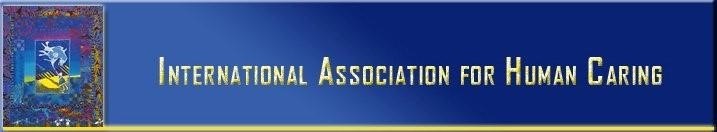 2019 Board Nomination FormName _________________________________________Current Position/Place of Employment:  ______________Preferred e-mail: ________________________________Preferred phone number: _________________________Best day/time to contact you: _____________________Completion of this form verifies your intent to be nominated for the following position. Please check your selected position:O Treasurer/Corresponding Secretary O Board Member O Board MemberPlease e-mail the completed form, CV/Resume and Bio to Kathleen Sitzman, sitzmank@ecu.edu______________________________________             _____________________________Signature (Candidate or Person Nominating) 			Date 